КУДА СООБЩАТЬ О ФАКТАХ КОРРУПЦИИ:- «телефон доверия» МВД по Республике Башкортостан: 8 (347) 279-32-92;
- общероссийский телефон полиции 102;
- общероссийский телефон полиции для операторов мобильной связи 112;
- «телефон доверия» следственного управления Следственного комитета России по Республике Башкортостан 8 (347) 251-62-51;
- горячая телефонная линия Следственного комитета Российской Федерации «Остановим коррупцию» 8 800 100-12-60;
- «телефон доверия» Федеральной службы безопасности Российской Федерации 8 800 224-22-22; 8 (495) 224-22-22;
- «горячая линия» по вопросам поступления обучающихся в общеобразовательные организации Республики Башкортостан 8 (347) 218-03-25, 8 (347) 218-03-26;
- «горячая линия» по вопросам единого государственного экзамена 8 (347) 218-03-81, 8 (347) 218-03-28;
- «горячая линия» Управления Роспотребнадзора по Республике Башкортостан 8 800 700-90-30;
- «горячая линия» Росздравнадзора 8 800 500-18-35;
- «горячая линия» Министерства здравоохранения Республики Башкортостан по вопросам организации медицинской помощи населению, лекарственного обеспечения 8 (347) 218-00-53.Если Вы считаете, что Вам стали известны факты коррупции в органах местного самоуправления городского округа город Октябрьский Республики Башкортостан или подведомственных им учреждениях, а также если у Вас имеются конкретные предложения, направленные на совершенствование работы по противодействию коррупции, Вы можете сообщить об этом:- на «Телефон доверия» администрации городского округа по номеру 8 (34767) 5-41-41;- через Виртуальную приемную администрации;- в прокуратуру города.АНОНИМНЫЕ ОБРАЩЕНИЯ НЕ РАССМАТРИВАЮТСЯ! 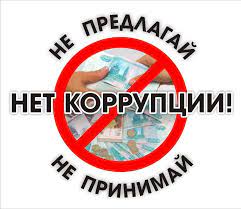 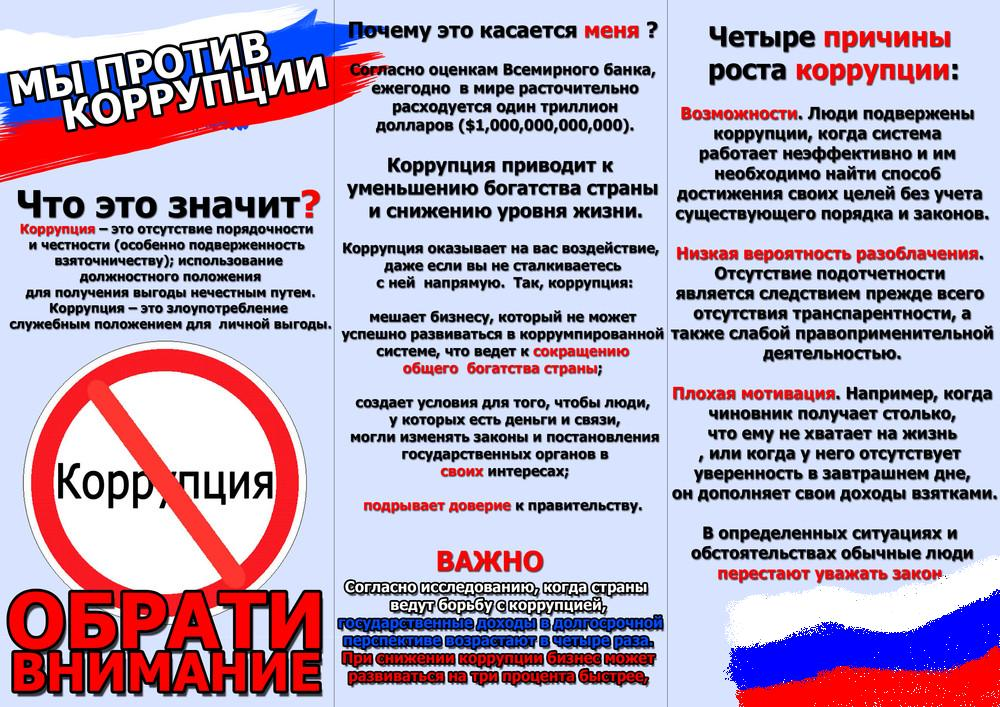 2023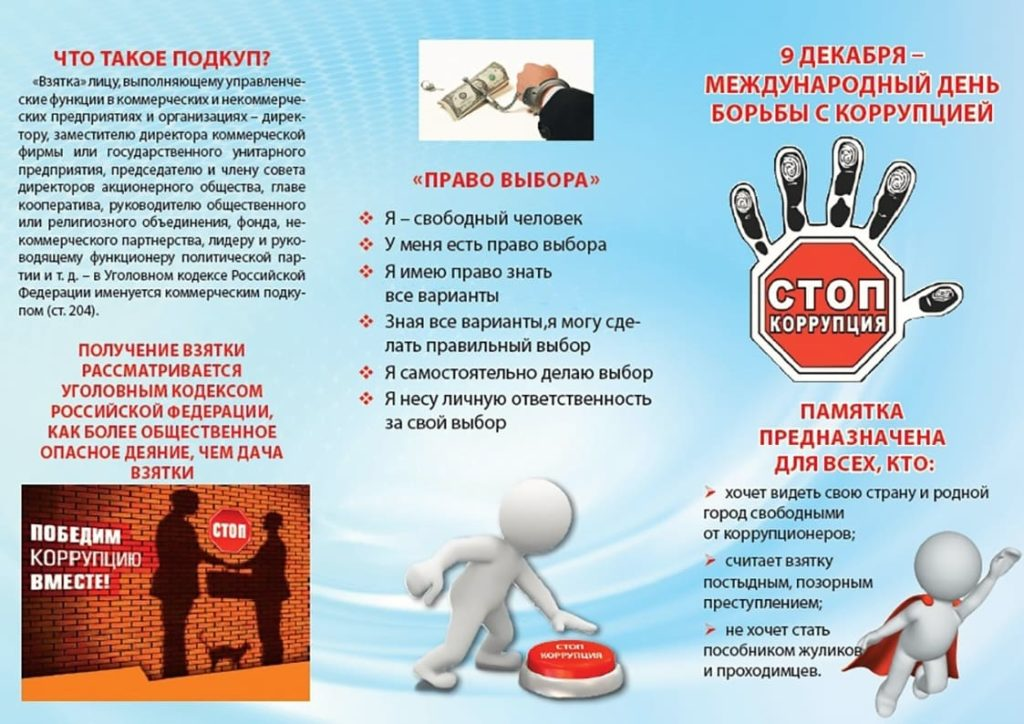 